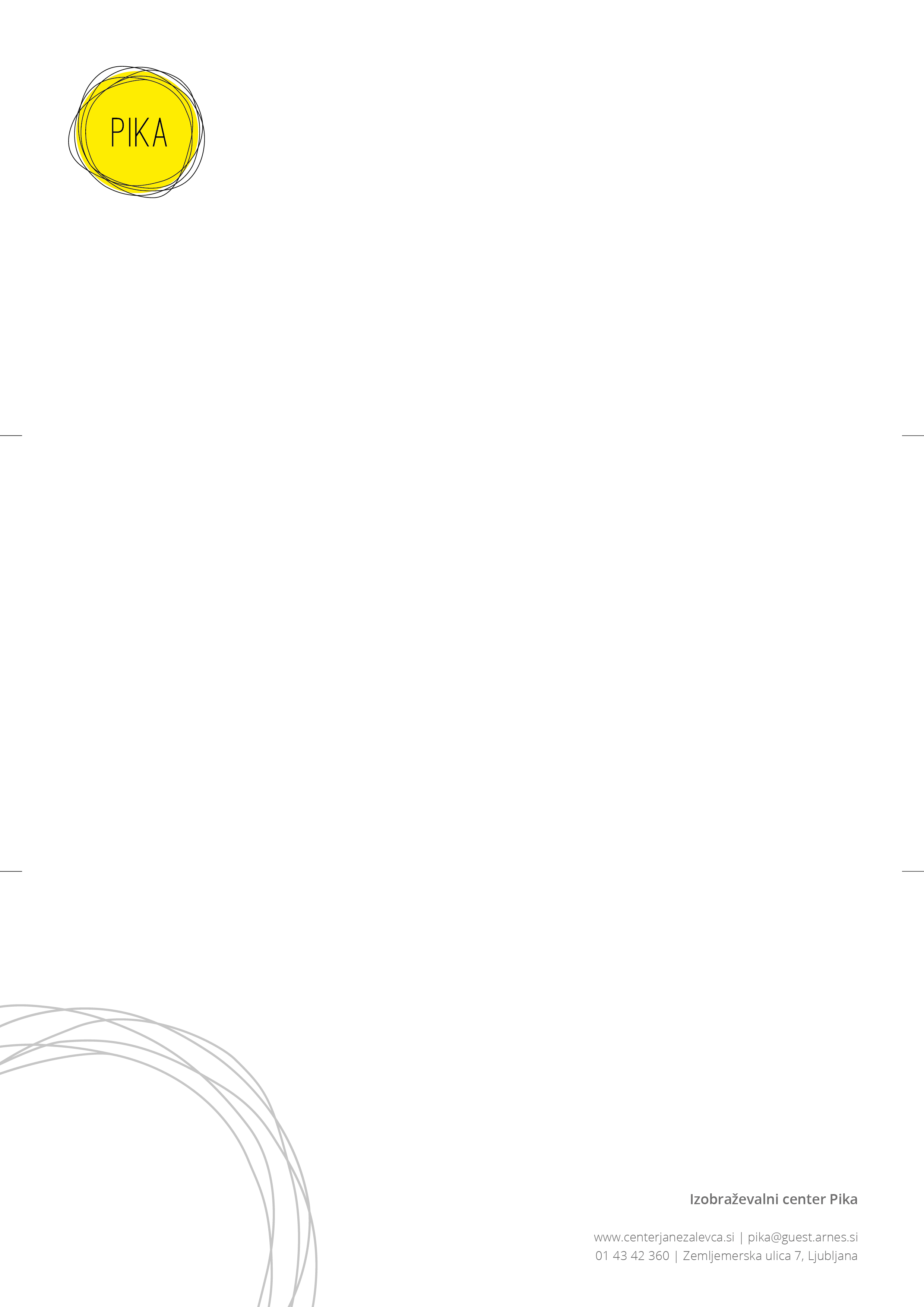 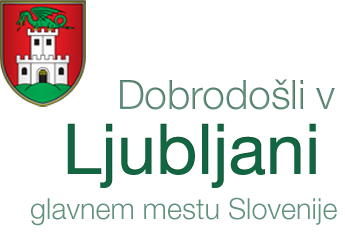 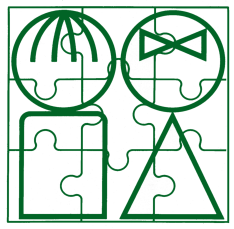 Center Janeza Levca Ljubljana 	                 Izobraževalni center Pika                        Mestna občina LjubljanaMestna občina Ljubljana in Center Janeza Levca Ljubljana objavljata RAZPISza  strokovno izpopolnjevanje specialnih in socialnih pedagogov v vrtcih in osnovnih šolah za obdobje 2018-2020 Cilji izpopolnjevanja:Udeleženci programa poglobijo strokovno znanje specialne pedagogike, ga znajo prenesti v prakso in prilagoditi potrebam svojega delovnega okolja. Strokovno znanje posredujejo učiteljem in staršem v obliki svetovalnih storitev za družine otrok s posebnimi potrebami, njihove vzgojitelje in učitelje; svoje znanje znajo posredovati tudi v obliki krajših izobraževanj za starše, družine, vzgojitelje in učitelje (predavanja, delavnice, članki, strokovna in poljudna gradiva). Cilj izpopolnjevanja so tudi gradiva za starše, vzgojitelje in učitelje, ki jih pripravijo udeleženci in izvajalci programa.  Pogoj za udeležbo:Udeleženci morajo imeti strokovni naziv specialni pedagog, prof. defektologije, specialni in rehabilitacijski pedagog, socialni pedagog, pedagog ali psiholog ter znanje angleškega jezika. Zaposleni morajo biti v javni ustanovi s področja vzgoje in izobraževanja, njihovo delo pa je povezano z osebami s posebnimi potrebami (OPP). Pri izbiri kandidatov bodo imeli prednost strokovni delavci, ki delajo v ustanovah v ustanoviteljstvu Mestne občine Ljubljana. Obseg in trajanje izpopolnjevanja:Udeleženci bodo imeli tedensko 12  ur programa (predvidoma 8-urna srečanja v IC Pika - predavanja, delavnice, konzultacije, priprave in 4 ure samostojnega študija izven delovnih obveznosti).Izpopolnjevanje traja dve leti (4 semestri po predvidoma 210 ur), z začetkom v septembru 2018 in zaključkom avgusta 2020.Lokacije izvajanja izpopolnjevanja: Večina programa se bo izvedla v Izobraževalnem centru Pika, Zemljemerska u. 7, Ljubljana, posamezni deli, pa tudi v vrtcih in osnovnih šolah (hospitacije, nastopi…). Kritje stroškov izpopolnjevanja:Za udeležence, zaposlene v vzgojno izobraževalnih ustanovah v ustanoviteljstvu Mestne občine Ljubljana, stroške programa in odsotnosti do 4 pedagoške ure tedensko krije Mestna občina Ljubljana. Za udeležence, ki so zaposleni v vzgojno izobraževalnih ustanovah, katerih ustanoviteljica ni Mestna občina Ljubljana, krije stroške odsotnosti ustanova ali občina ustanoviteljica ustanove. Zanje znaša strošek kotizacije 3.000 EUR, ki ga lahko plačajo v dveh obrokih (1. obrok do 15.8.2018, 2. obrok do 15.8.2019). V primeru upravičene odsotnosti (dolgotrajna bolniška odsotnost in porodniški dopust) bo organizator vrnil kotizacijo oziroma delež kotizacije. V nasprotnem primeru se kotizacija ne vrača. Podrobnosti v zvezi z odsotnostjo bodo določene v medsebojnih pogodbah.Certifikat o izpopolnjevanju:Ob uspešnem zaključku izpopolnjevanja udeleženci prejmejo certifikat o izpopolnjevanju MOL in Centra Janeza Levca Ljubljana.  Prijava:Kandidati se prijavite s pisno prijavo, ki vsebuje življenjepis, opis delovnih izkušenj in pismo s katerim izrazite motiv za izpopolnjevanje. Prijavo s kontaktnim naslovom, telefonsko številko ter soglasjem ravnatelja (obrazec ni predpisan) pošljite priporočeno  na naslov Izobraževalni center Pika, Zemljemerska u. 7, Ljubljana do 14. 5. 2018 do 12. ure.Izbranih bo okvirno 20 kandidatov.Celoten razpis je objavljen tudi na: www.centerjanezalevca.si in www.ljubljana.si.Informativni dan:Vse kar vas zanima v zvezi s prijavo in izpopolnjevanjem, boste lahko vprašali na informativnem dnevu, ki bo 24. 4. 2018 ob 15. uri v Izobraževalnem centru Pika, Zemljemerska u. 7., Ljubljana. Program izpopolnjevanja:semesterModul 1: Sodelovanje med starši in strokovnjaki Sodobni koncepti sodelovanja – v družino usmerjena obravnava.Različne družine, pričakovanja, cilji, želje, rutine.Družinski sistem, vpliv otrokovih posebnih potreb na življenje družin.Komunikacija med strokovnjaki in starši (tehnike, oblike, namen, cilji).Težave v komunikaciji, konflikti, sporočanje nepričakovane novice.Ocena potreb družine, svetovanje staršem, podpora staršem.Sodelovanje staršev pri oceni otrokovih potreb, razvojne ravni otroka.Sodelovanje s starši pri oblikovanju individualiziranega programa.Modul 2: Specialna pedagogika in delo specialnega pedagogaZasnova specialne pedagogike (koncepti, cilji, oblike dela, OPP, zakonodaja).Pretekla in napačna pojmovanja.Specialni pedagogi (strokovna identiteta, etika, izgorevanje).Kako predstavimo sebe in svoje delo – z delom, pri delu in z dejanji (implicitno in eksplicitno).Razlika med splošnimi učitelji in specialnimi pedagogi.Specialna pedagogika in prepletenost z drugimi sorodnimi strokami.Timsko delo in sodelovanje specialnih pedagogov (vloga, cilji, oblike dela).Osnovna orodja in področja dela spec. pedagoga (na različnih področjih).Omejitev dela in potreba po sodelovanju z drugimi strokovnjaki ali napotitev. drugam in zaključek dela spec. pedagoga.semesterModul 3: Specialno-pedagoška ocena posebnih potreb posameznikaCilj, namen pridobivanja podatkov, ocen.Načini pridobivanja potrebnih podatkov za ocene.Merjenje, beleženje, ocenjevanje, testiranje, vrednotenje, odkrivanje, diagnosticiranje.Razlike med ocenami glede na namen (odkrivanje, upravičenost do storitev, načrtovanje pomoči, svetovanje, učenje, usmerjanje v programe, ocenjevanje napredka, ocenjevanje učinkovitosti pomoči oziroma učenja ali druge terapevtske obravnave).Ocena otrokovih potreb na različnih področjih (komunikacija, socializacija, učni predmeti, prilagoditvene spretnosti, prosti čas…).Načrtovanja ocenjevanja in pridobivanja podatkov, izvedba in interpretacija, vrednotenje, sporočanje Odkrivanja in diagnosticiranje motenj.Zapisi, opisi, izvidi, sporočila, mnenja, ekspertize.Modul 4: Motnje, oviranosti, težave, posebne potrebeSkupine, umeščanje v skupine, značilnosti, merila, klinične slike – namen, cilji, klasifikacije, zakonodaja, učenje, vzgojno-izobraževalni programi, raziskovalni vzorci (namen, cilji umeščenja v skupine in iskanja skupnih zakonitosti) Skupine oseb s posebnimi potrebami in področja posebnih potreb (OPP, ki sodijo v skupine zelo pogostih motenj ali posebnih potreb in tiste z redkimi motnjami – v čem se te osebe razlikujejo in zakaj, v čem se razlikuje vloga specialnega pedagoga), Značilni in posebni primeri: učne težave in primanjkljaji, razvojni zaostanek in motnja v duševnem razvoju, avtizem, okoljska prikrajšanost, vedenjski odkloni, čustvene težave in motnje, posebne življenjske okoliščine (smrt v družini, selitev, kronične bolezni, ločitev staršev), neopredeljene motnje in očitne posebne potrebe (kako ugotavljamo razlike, kako jih opisujemo, kako to sporočamo drugim, kako ukrepamo itd.). semesterModul 5: Individualizacija in individualizirani programi (IP)Kdaj nekaj individualiziramo – prilagodimo nekaj potrebam posameznika in kdaj načrtujemo individualiziran program.Zasnova IP – zgodovina, cilji, zasnova, merila oblikovanja – posebne potrebe otroka, družine, ustanove, zakonodaje.Pridobivanje podatkov, ocen, dokumentacije.Sodelovanje s starši, družino.Sodelovanje z otroki in mladostniki.Sodelovanje s člani strokovne skupine, tima, učitelji, vzgojitelji in drugimi sodelavci – komisijami za usmerjanje, CSD…Vloga strokovne skupine OPP pri oblikovanju IP.Obrazci in elektronski dokumenti kot izhodišče za IP.Merljivi podatki o otroku kot izhodišče za IP – izhodiščno stanje.Cilji v IP.Vrednotenje in spremljanje IP.Tranzicijski programi in IP.Družinski programi zgodnje obravnave in IP.Kurikularni programi in IP.Prilagoditve poučevanja in prilagoditve preverjanja in ocenjevanja.Modul 6: Vedenjska podporaMoteče vedenje in motnje vedenja.Opredelitev motečih vedenjskih vzorcev.Merjenje in beleženje vedenja (individualni odzivi, v razredu – skupina, v domačem okolju, samo-vrednotenje in beleženje).Ciljno vedenje in želeno vedenje.Analiza vedenja z intervjujem (učiteljev, staršev, učencev).Načrtovanje vedenjske podpore in spremembe vedenjskih vzorcev.Metode za spreminjanje vedenja (učenje novega vedenja in zmanjševanje motečega).Spreminjanje rutin v šolskem in domačem okolju (podpora učiteljem in staršem).semesterModul 7: Pogosta vprašanja staršev in učiteljev Spodbujanje in motivacija (nagrajevanje, podkupovanje, ukinjanje nagrade, zasičenost).Kaznovanje in vzgojni ukrepi (kdaj in kako).Pozornost (opredelitev, ocenjevanje, krepitev).Sodelovanje otrok, učiteljev in staršev. Prilagajanje razvojni ravni otroka (noče ali ne zmore).Šolske ocene, šolski uspeh in zahteve (opredelitev težav, ovir, ciljev).Opredelitev lastnine problema in skupni cilji (kaj je čigav problem, pomoč pri definiranju problemov, iskanju in vrednotenju rešitev).Svetovalni proces staršem in učiteljem (kako svetujemo, kdaj, komu).Modul 8: Posebna poglavja specialne pedagogikeZgodnja obravnava.Inkluzija.Učna pomoč, učna podpora, učenje in poučevanje.Metode, ki so podprte z dokazi. Odziv na obravnavo.Sporne terapije.Individualno delo z OPP.Okoljska podpora.Vedenjska podpora.Zakonodaja in povezanost specialne pedagogike s pravom.Strateška in proceduralna znanja, ki so nad vsebino in so prepletena s celotnim programomIskanje vprašanj, odgovorov in podatkov o določeni strokovni vsebini.Opredelitev strokovnih tem – kako iz poljudnega pogovora (staršev, učiteljev) opredeliti strokovna vprašanja in teme.Prenos znanstvenih izsledkov v prakso.Strokovna pismenost - branje strokovnih in znanstvenih člankov, pisanje in gradiva za  starše, učitelje, učence.Strokovna in laična terminologija.Predstavitev strokovnih tem s predavanji in pogovori.Strokovna gradiva, literatura, primeri:Udeleženci bodo med izpopolnjevanjem dobili interna gradiva za samostojni študij (v slovenskem in angleškem jeziku), sodelovali bodo pri pripravi strokovnih gradiv za študijsko skupino; Opomba: obseg ur po modulih je različen, navedene vsebine si ne sledijo vedno v zaporedju modulov.Del praktičnih primerov bo neposredno opazovanje individualnega svetovanja z otrokom, družino in strokovnimi delavci v IC Pika, ki ga bodo izvajali različni izvajalci in bodo vanj vključeni tudi slušatelji strokovnega izpopolnjevanja. Vključitev v program izpopolnjevanja zahteva aktivno udeležbo udeležencev. Vsaj četrtino programa, bodo udeleženci oblikovali s primeri iz svojega delovnega okolja in pisnimi prispevki.Izvajalci izpopolnjevanjaNosilka programa bo dr. Branka D. Jurišić, predvidoma z naslednjimi sodelavci:Dr. Marija Anderluh, dr. med., Pediatrična klinika, UKC LjAna–Marija Bohaček, spec.rane inetervencije, Edukacijsko-rehabilitacijski fakultet, ZagrebDoc.dr.sc. Maja Cepanec, logoped, Edukacijsko-rehabilitacijski fakultet, ZagrebDoc. dr.sc. Jasmina Ivšac Pavliša, logoped, Edukacijsko-rehabilitacijski fakultet, ZagrebNiki Jakol, univ. dipl. psihologinja, ZD VelenjeAndreja Barbara Jaš, univ. dipl. psihologinja, Terapevtska skupnost za zasvojene starše in njihove otrokeDoc. dr. Jana Kodrič, univ. dipl. psih., specialistka klinične psihologije, Pediatrična klinika, UKC LjIzr. prof. dr. Janez Krek, Pedagoška fakulteta, LjubljanaDoc. dr. Marta Licardo, Pedagoška fakulteta, MariborProf. dr.sc. Marta Ljubešić, Edukacijsko-rehabilitacijski fakultet, ZagrebMojca Molek, Izobraževalni center Pika,Nada Polajžer, mama OPPMag. Klara Popčević, logoped, Edukacijsko-rehabilitacijski fakultet, ZagrebKaja Praprotnik, univ. dipl. psihologinja, ZD LjubljanaMilica Prešeren, RTV SlovenijaDr. Matej Rovšek, Center Janeza Levca LjubljanaDr. Andrejka Slavec Gornik, Državni izpitni centerAjda Strnad, Izobraževalni center Pika, OŠ Poljane LjubljanaDoc.dr.sc. Sanja Šimleša, psiholog, Edukacijsko-rehabilitacijski fakultet, ZagrebMaja Škrubej Novak, prof. spec. in rehab. ped., Svetovalnica za avtizem,Izr. Prof. dr. Tina Vršnik Perše, Pedagoška fakulteta MariborPri izvedbi izpopolnjevanja bodo s predstavitvijo primerov dobre prakse sodelovale tudi strokovnjakinje, ki so že uspešno zaključile strokovno izpopolnjevanje v IC Pika. Ljubljana, 9. april 2018Mestna občina Ljubljana in Center Janeza Levca Ljubljana, OE Izobraževalni center Pika